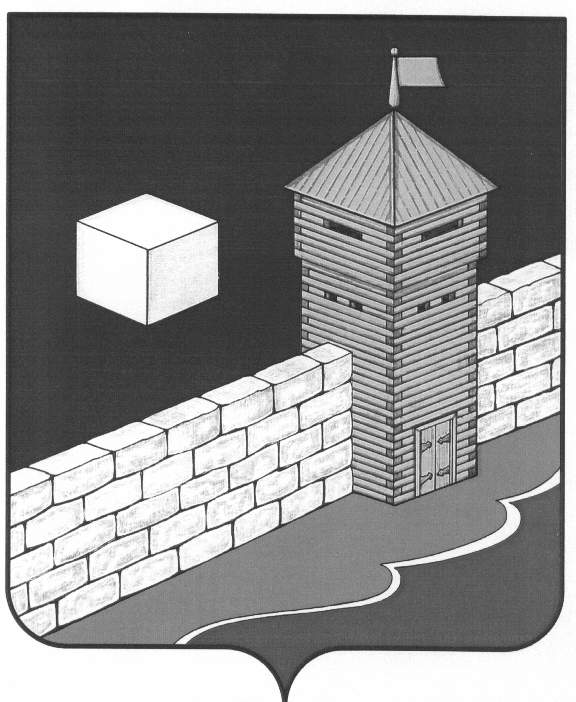 АДМИНИСТРАЦИЯ ЛЕБЕДЕВСКОГО СЕЛЬСКОГО ПОСЕЛЕНИЯПОСТАНОВЛЕНИЕобязательств  Лебедевскогосельского поселения 	В соответствии с Бюджетным кодексом Российской Федерации, Федеральным законом «Об общих принципах организации местного самоуправления в Российской Федерации», Уставом  Лебедевского сельского поселенияадминистрация Лебедевского сельского поселения ПОСТАНОВЛЯЕТ:	1. Установить, что за счет средств бюджета Лебедевского сельского поселения осуществляется финансирование следующих полномочий:	1.1. составление и рассмотрение проекта бюджета поселения, утверждение и исполнение бюджета поселения, осуществление контроля за его исполнением, составление и утверждение отчета об исполнении бюджета поселения;1.2. установление, изменение и отмена местных налогов и сборов поселения;1.3.  владение, пользование и распоряжение имуществом, находящимся в муниципальной собственности поселения;1.4.  обеспечение первичных мер пожарной безопасности в границах населенных пунктов поселения;1.5.  создание условий для обеспечения жителей поселения услугами связи, общественного питания, торговли и бытового обслуживания;1.6.  создание условий для организации досуга и обеспечения жителей поселения услугами организаций культуры;1.7.  обеспечение условий для развития на территории поселения физической культуры и массового спорта, организация проведения официальных физкультурно-оздоровительных и спортивных мероприятий поселения;1.8.  формирование архивных фондов поселения;1.9.  утверждение правил благоустройства территории поселения, устанавливающих в том числе требования по содержанию зданий (включая жилые дома), сооружений и земельных участков, на которых они расположены, к внешнему виду фасадов и ограждений соответствующих зданий и сооружений, перечень работ по благоустройству и периодичность их выполнения; установление порядка участия собственников зданий (помещений в них) и сооружений в благоустройстве прилегающих территорий; организация благоустройства территории поселения (включая освещение улиц, озеленение территории, установку указателей с наименованиями улиц и номерами домов, размещение и содержание малых архитектурных форм;1.10. присвоение адресов объектам адресации, изменение, аннулирование адресов, присвоение наименований элементам улично-дорожной сети (за исключением автомобильных дорог федерального значения, автомобильных дорог регионального или межмуниципального значения, местного значения муниципального района), наименований элементам планировочной структуры в границах поселения, изменение, аннулирование таких наименований, размещение информации в государственном адресном реестре;1.11. содействие в развитии сельскохозяйственного производства, создание условий для развития малого и среднего предпринимательства;1.12.  организация и осуществление мероприятий по работе с детьми и молодежью в поселении;1.13. предоставление помещения для работы на обслуживаемом административном участке поселения сотруднику, замещающему должность участкового уполномоченного полиции.2. Установить, что за счет средств бюджета Лебедевского сельского поселения осуществляется финансирование:2.1.  оплаты труда депутатов, выборных должностных лиц местного самоуправления, осуществляющих свои полномочия на постоянной основе, муниципальных служащих, работников муниципальных учреждений;2.2. содержание зданий и сооружений, находящихся в собственности сельского поселения и закрепленного за муниципальным учреждением на праве оперативного управления, включая проведение текущего и капитального (восстановительного) ремонта.3. Установить расходные обязательства Лебедевского сельского поселения  за счет субвенций из областного бюджета по осуществлению полномочий по первичному воинскому учету на территориях, где отсутствуют военные комиссариаты.4. Настоящее постановление вступает в силу с 1 января 2015 года.5. Со дня вступления в силу настоящего постановления признать утратившими силу: Постановление  главы Лебедевского сельского поселения от 19.05. 2006г.  №9а «Об установлении расходных обязательств Лебедевского сельского поселения и об утверждении реестра расходных обязательств»Глава  Лебедевского сельского поселения                  В.И.Мухлынин             30  декабря   2014  г.              №   43Об установлении расходных